Meets: 	Monday 12:00 - 16:50 and Thursday 12:00 – 16:50Instructors:	Assoc. Prof. Dr. Z. Ezgi KAHRAMAN,  Assist. Prof. Dr. Deniz ALTAY KAYA, Instr. Semih KELLECİSupply for the next studio time: 35cm x 50cm sized papers and drawing paper of colors you choose. Schedule:01.Oct.2020: Assignment introduced, critics on studio work. 05. Oct. 2020:Critics on assignment and studio work.08. Oct. 2020:Final submission and introduction of new assignment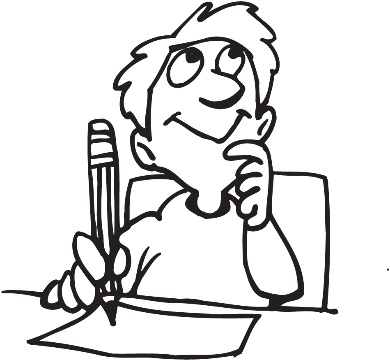 “Observation & Abstraction”Assignment I2D abstraction of a piece of environment.Step 1: (01.10.2020)You will be given a photograph in the class. And you will be divided into working groups. Analyze the photograph with your group members. Think of at least two different square frame of reference reflecting the piece of the photograph that you want to emphasize. You will present your frames in class at 15:00.Step 2: (05-08.10.2020)Abstract what you have captured individually in your frame of reference in a 33cmx33cm frame drawn on a 35cmx50cm drawing paper. Template of your presentation will be given in moodle page. Materials:Black & white papers.ASSIGNMENT IFinal Due:08.Oct.2020